ТЕРРИТОРИАЛЬНАЯ ИЗБИРАТЕЛЬНАЯ КОМИССИЯ г.Сунжа ПОСТАНОВЛЕНИЕ«08» июля  2021 г.           	                                                       	    № 75/179-1г.  Cунжа«О назначении члена участковой избирательной комиссии № 907 с правом решающего голоса»Руководствуясь статьей 22 и статьей 27 Федерального закона «Об основных гарантиях избирательных прав и права на участие в референдуме граждан Российской Федерации», Территориальная избирательная комиссия г.Сунжа  постановляет:1. Хадзиеву Фатиман Алихановну  1959 г.р., образование среднее специальное ,  предложенную собранием избирателей по месту работы  в состав УИК, членом участковой избирательной комиссии № 907 с правом решающего голоса, Кокурхаеву Радимхан Магомет-Башировну  1975г.р., образование высшее, предложенную собранием избирателей по месту работы  в состав УИК, членом участковой избирательной комиссии № 907 с правом решающего голоса, Тумгоева Аслана Тухановича 1970 г.р., образование высшее, предложенную Региональное отделение Политической партии СПРАВЕДЛИВАЯ РОССИЯ в Республике Ингушетия в состав УИК, членом участковой избирательной комиссии № 907 с правом решающего голоса.          2. Направить настоящее постановление в участковую избирательную комиссию № 907 для сведения и разместить на официальном сайте администрации г.Сунжа Председательтерриториальной избирательнойкомиссии г.Сунжа                                                                     И.И.Гулиев Секретарь территориальной избирательнойкомиссии г.Сунжа                                                                     А.М.Арчхоева    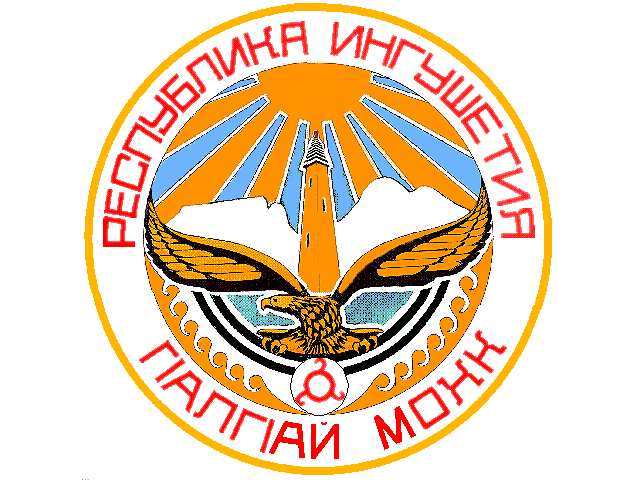 